1952 Montreal Alouettes Line-upsAugust 27From Ottawa Citizen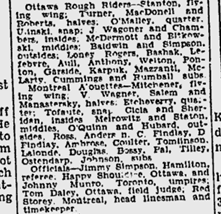 Same game, but from Montreal Gazette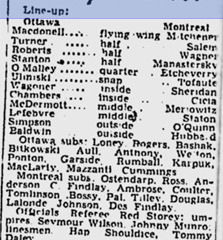 September 6 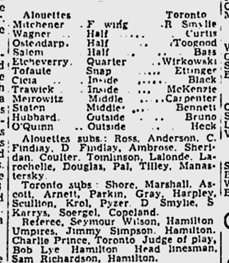 September 13 vs Hamilton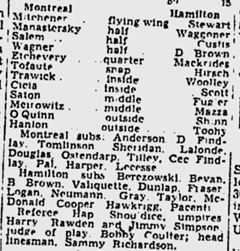 September 20 – Ottawa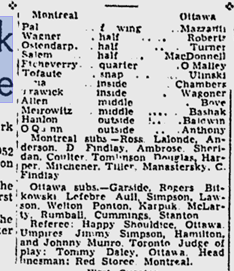 Septemer 28 – TorontoPaper / Roster missing in Google archives.October 5 – Hamilton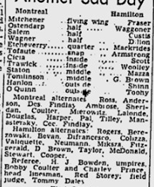 October 11 / October 12 – Ottawa Double header
Only one line-up given – same for both games?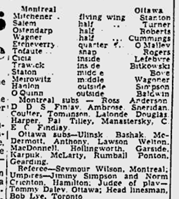 October 18 – Hamilton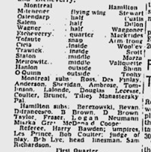 October 26 – Hamilton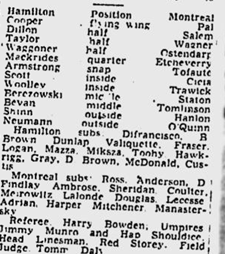 November 2 – Toronto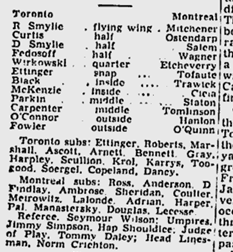 November 8 – Toronto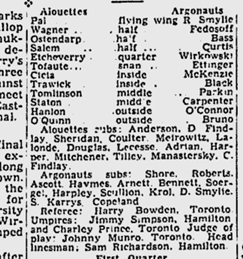 